Unit 4 Mini-lessonSpanish MissionsSan Antonio Missions: Spanish Influence in TexasRead the introduction, getting started (answer Question), and setting the stageFollow each link (continue) and complete all 24 questionsWhen done with questions complete #2 researching the Columbian ExchangeTABLE OF CONTENTS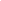 Getting Started: Inquiry QuestionSetting the Stage: Historical ContextLocating the Site: Maps
1. Mission sites and rivers
2. Mission TrailDetermining the Facts: Readings
1. The San Antonio Missions and 
the Spanish Frontier
2. The Spaniards and the IndiansVisual Evidence: Images 
1. Plan of Mission San José
2. Mission San José
3. Mission San José Church
4. Main entrance, Mission San José Church
5. Convento Garden, Mission San José
6. Espada Aqueduct and AcequiaPutting It All Together: Activities
1. Comparing Spanish and English 
Colonial Policy
2. Researching the Columbian Exchange
3. Researching the Community